Vetrarvertíð 1970 tekið uppúr Sjómannadagsblaði Vestmanneyja. 1970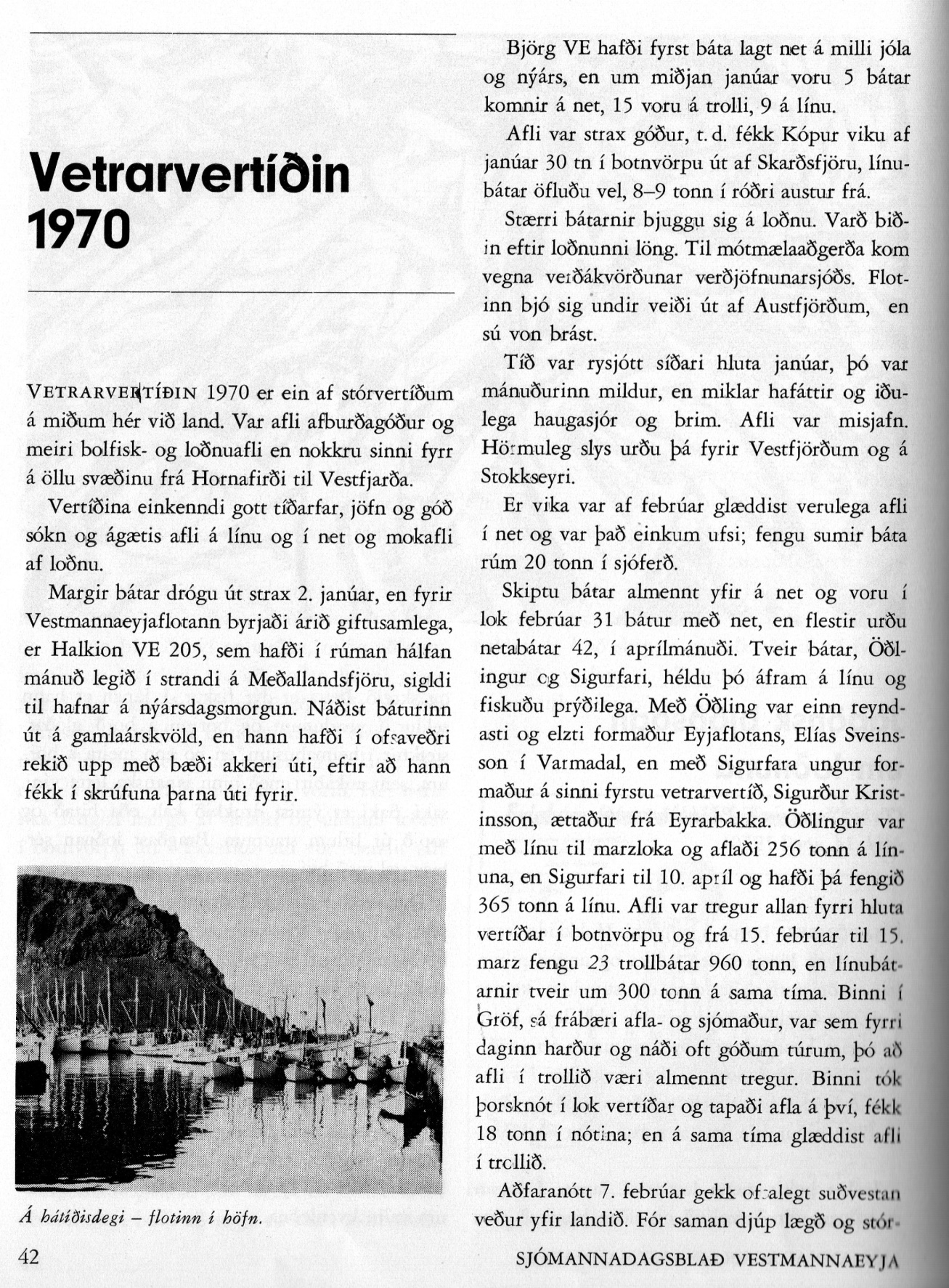 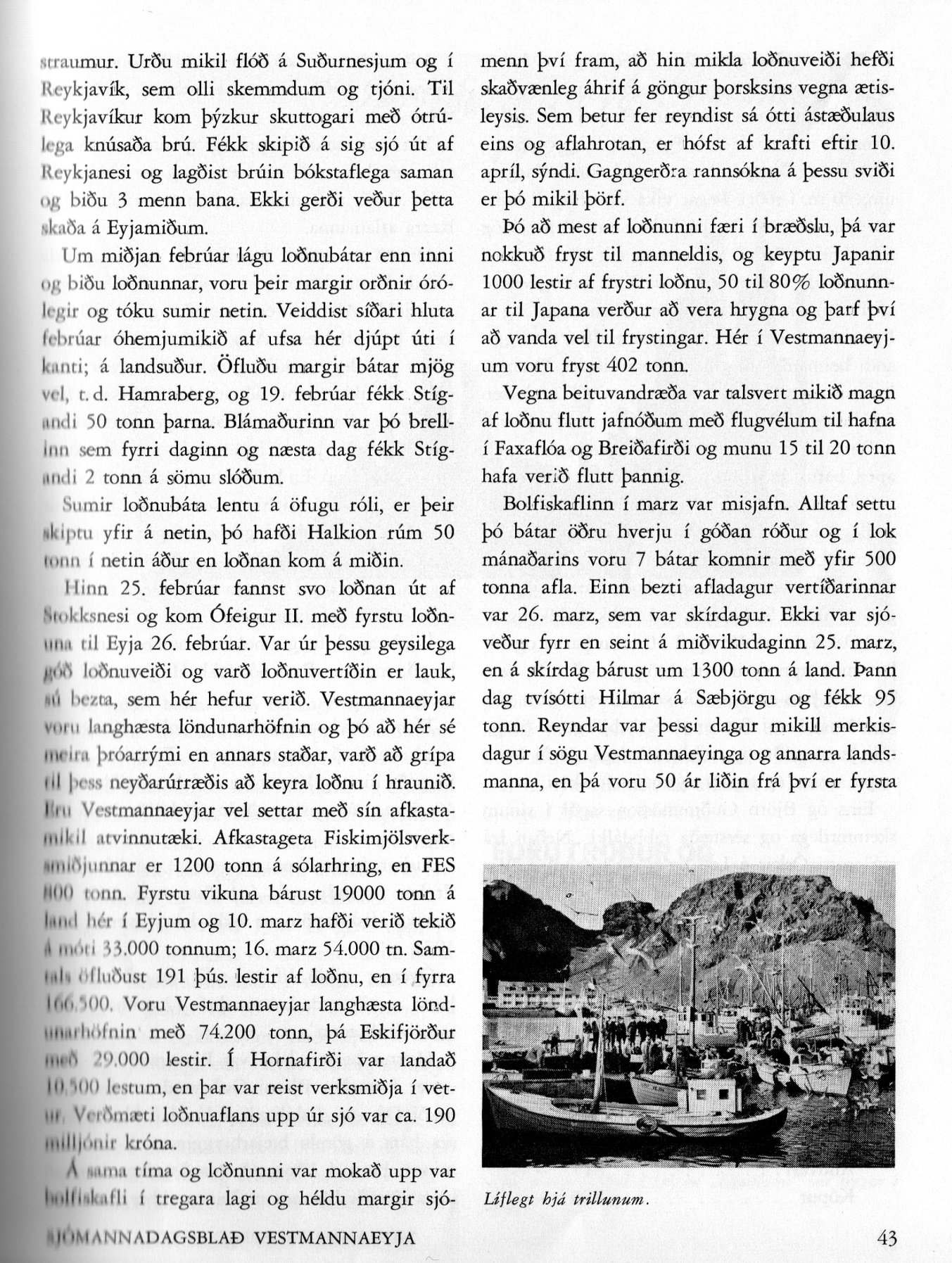 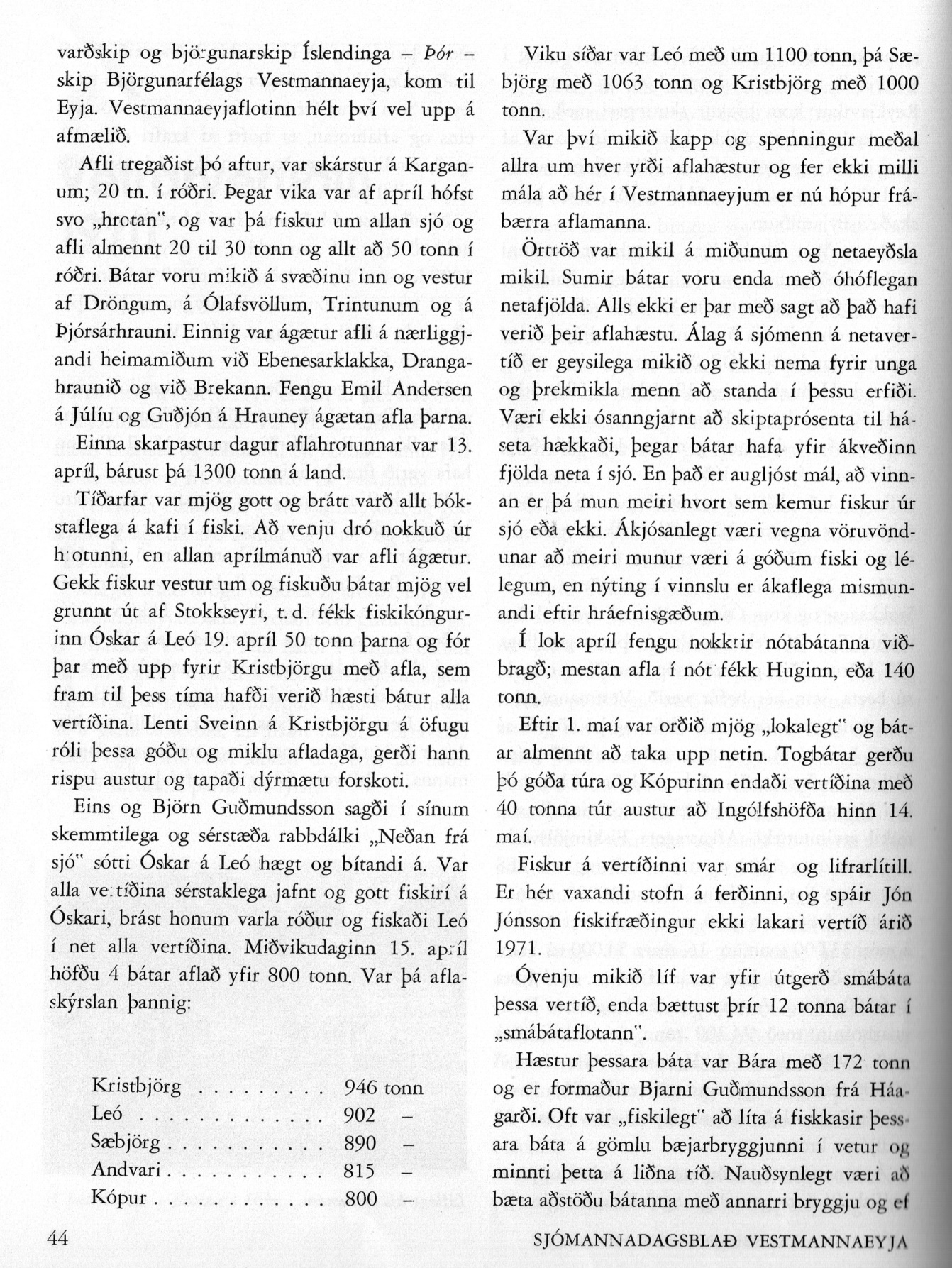 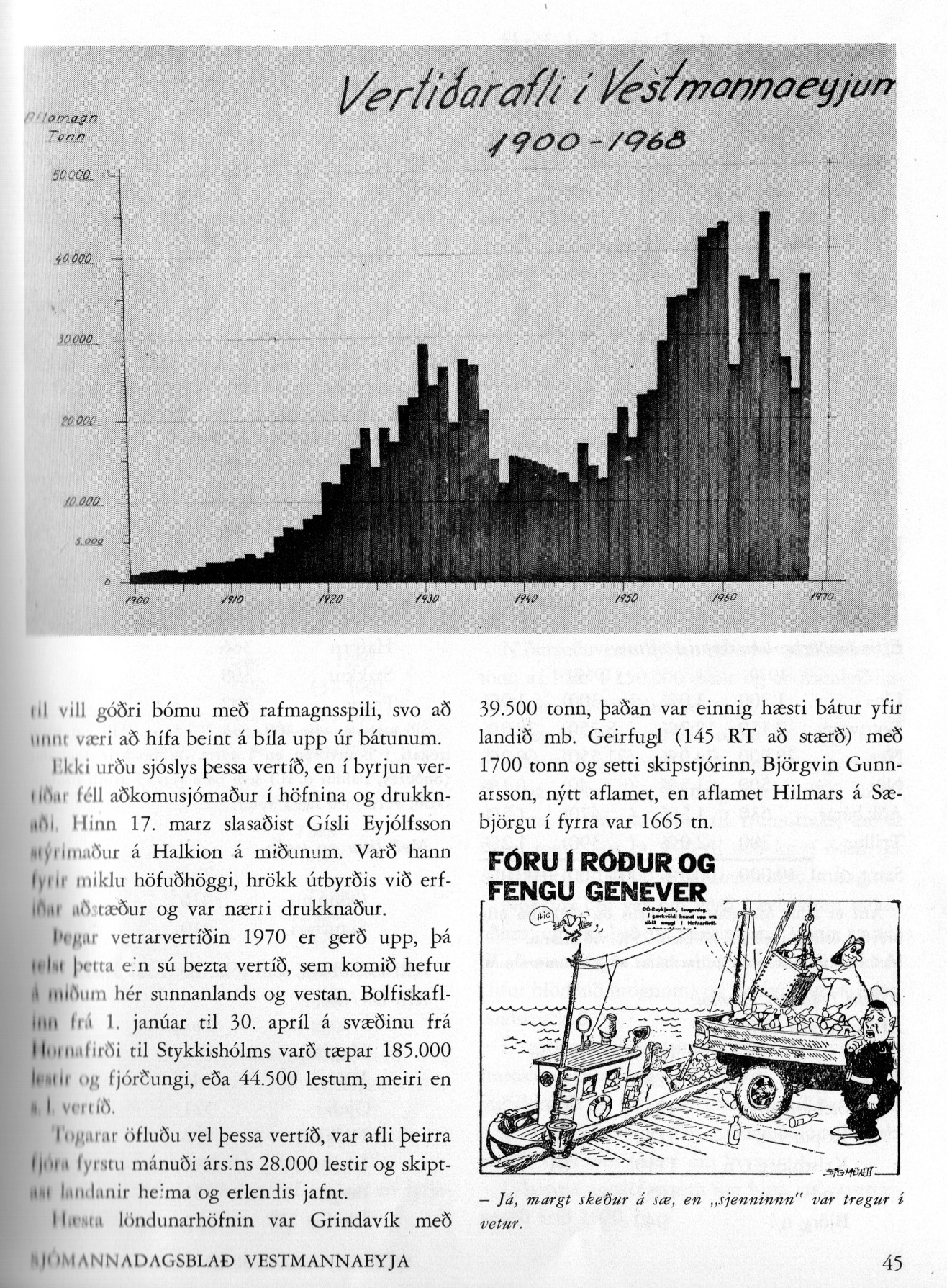 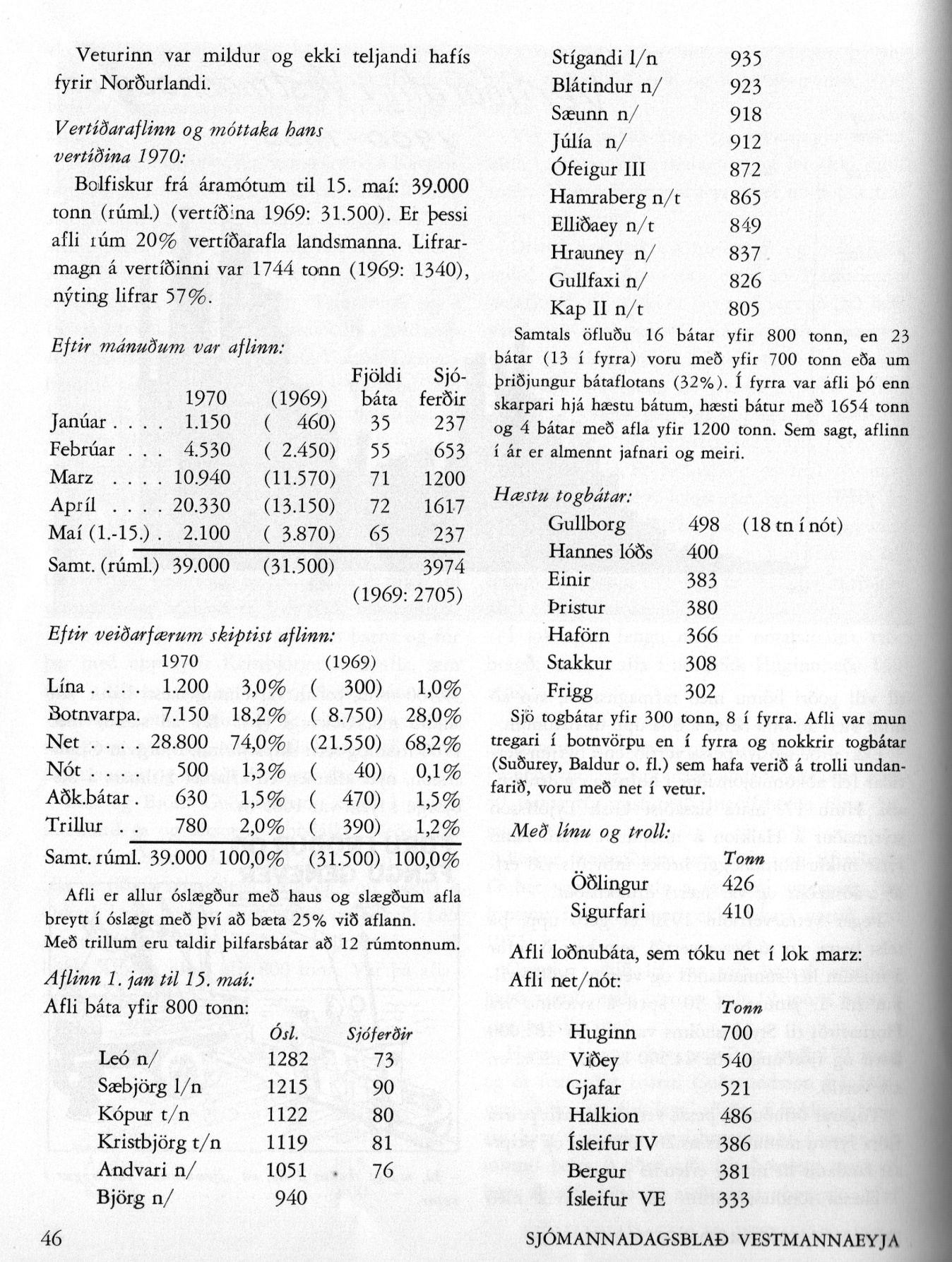 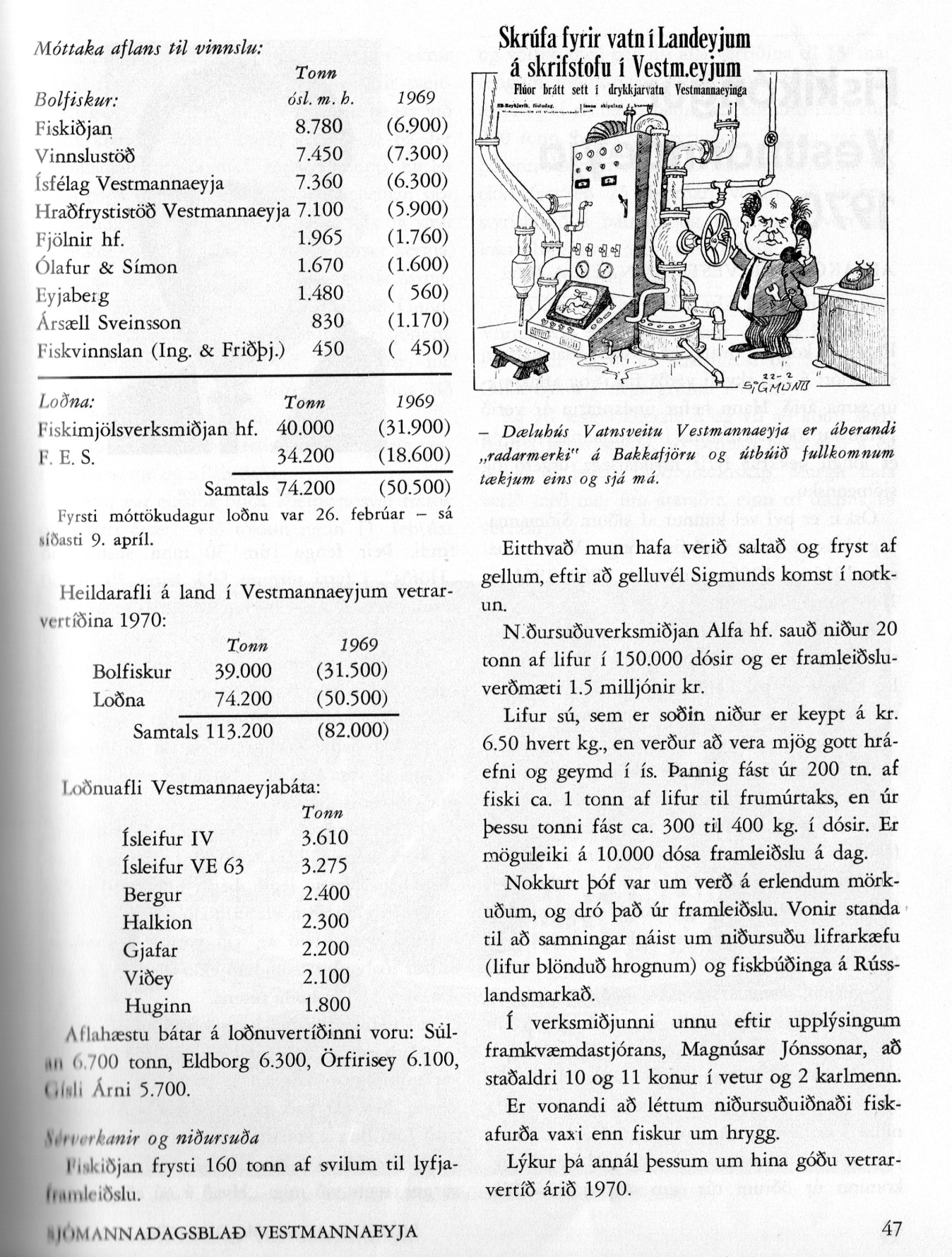 